§1832.  Safety and security in hospitalsA hospital licensed under this chapter shall, on an annual basis, adopt a safety and security plan to protect the patients, visitors and employees of the hospital from aggressive and violent behavior.  The safety and security plan must include a process for hospitals to receive and record incidents and threats of violent behavior occurring at or arising out of employment at the hospital.  The safety and security plan must prohibit a representative or employee of the hospital from interfering with a person making a report as provided in the plan.  [PL 2011, c. 254, §1 (NEW); PL 2011, c. 254, §2 (AFF).]SECTION HISTORYPL 2011, c. 254, §1 (NEW). PL 2011, c. 254, §2 (AFF). The State of Maine claims a copyright in its codified statutes. If you intend to republish this material, we require that you include the following disclaimer in your publication:All copyrights and other rights to statutory text are reserved by the State of Maine. The text included in this publication reflects changes made through the First Regular and First Special Session of the 131st Maine Legislature and is current through November 1. 2023
                    . The text is subject to change without notice. It is a version that has not been officially certified by the Secretary of State. Refer to the Maine Revised Statutes Annotated and supplements for certified text.
                The Office of the Revisor of Statutes also requests that you send us one copy of any statutory publication you may produce. Our goal is not to restrict publishing activity, but to keep track of who is publishing what, to identify any needless duplication and to preserve the State's copyright rights.PLEASE NOTE: The Revisor's Office cannot perform research for or provide legal advice or interpretation of Maine law to the public. If you need legal assistance, please contact a qualified attorney.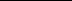 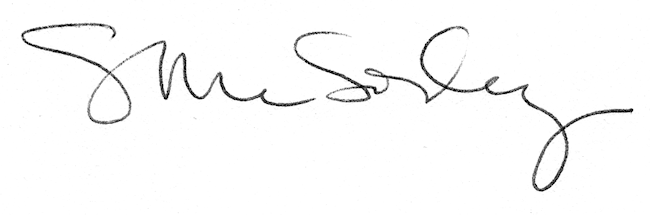 